Sztelkovics Brigitta: Színtelenség? (36-37 oldal)Tantárgy: Magyar nyelvOsztály: III.- IV. osztályTanító: Mihály AdélIskola: Rákóczi Ferenc Általános Iskola, SzatmárnémetiFeladatlapCsoportmunka:feladatCsoport: Keressetek olyan dolgokat, élőlényeket, amelyek csak egyféle színűek lehetnek!II. Csoport: Keressetek olyan élőlényeket, dolgokat, amelyek többféle színűek is lehetnek!Feladat:Csoport: Érveljetek, hogy  miért jó az, ha az állatkertben felnőtt állatot szabadon engedik!Érveljetek , hogy miért nem jó az,  ha az állatkertben felnőtt állatot szabadon engedik!Feladat: Találjatok ki egy nem létező állatot!Mondjátok el róla:- Hogyan néz ki?Hol él?Mivel táplálkozik?Milyen különleges tulajdonsággal rendelkezik?b. Nevezzétek el!c.Rajzoljátok le!Megoldókulcs:Feladatcsoport pl. hó, korom, vér, hóvirág, pipacs, békegalamb stb.csoport  pl. kutya, macska, nyúl,toll, ház, virág stb.feladatcsoport  Azért jó,ha a fogságban tartott állatot szabadon engedik, mert :     - végre szabadon élhet, nem él tovább rabságban- megismerkedhet más állatokkal, -megtanul egyedül boldogulni, - azt tehet, amit szeretnecsoport Azért nem jó, ha a fogságban tartott állatot szabadon engedik, mert:nem tanult meg védekezni a fogságbannem tud magának táplálékot szerezninem tud menedéket építeni magánakkönnyen ragadozók áldozata lehetelpusztulhatfeladatcsoport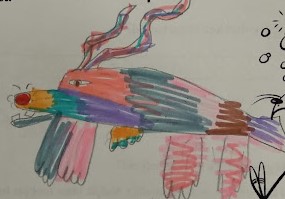 Úszó kutya: a tengerek mélyén él, megmenti az  állatokat, algákkal táplálkozik.csoport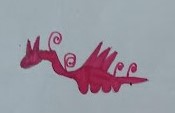 Jóságos sárkány: a városban él, fűvel táplálkozik, járőrözik a város felett és segítséget nyújt mindenkinek, aki bajban van.